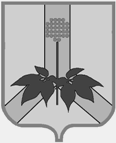 АДМИНИСТРАЦИЯ  ДАЛЬНЕРЕЧЕНСКОГО  МУНИЦИПАЛЬНОГО  РАЙОНА     ПОСТАНОВЛЕНИЕ  20 сентября 2018г.                                      г. Дальнереченск                                             № 410 –паОб утверждении Муниципальной программы "Формирование законопослушного поведения участников дорожного движения в Дальнереченском муниципальном районе на 2018 - 2022 годы     В соответствии с пунктом 4б перечня поручений Президента Российской Федерации от 11.04.2016 N Пр-637 по итогам заседания Президиума Государственного  совета Российской  Федерации от 14.03.2016,  Федеральным законом от 6.10.2003 N 131-ФЗ «Об общих принципах организации местного самоуправления в Российской Федерации»,  на основании части 4 статьи 6 Федерального закона № 196 от 10 декабря 1995 года «О безопасности дорожного движения», Распоряжения Правительства Российской Федерации от 27 октября 2012 года №1995-р «Об утверждении концепции федеральной целевой программы «Повышение безопасности дорожного движения в 2014-2020 годах», руководствуясь Уставом Дальнереченского муниципального района администрация Дальнереченского муниципального районаПОСТАНОВЛЯЕТ:1. Утвердить прилагаемую Муниципальную программу Дальнереченского муниципального района "Формирование законопослушного поведения участников дорожного движения в Дальнереченском муниципальном районе на 2018 - 2022 годы".2. Финансовому управлению администрации Дальнереченского муниципального района (Дронова Г.В.) предусмотреть ассигнования на реализацию муниципальной программы «Формирование законопослушного поведения участников дорожного движения в Дальнереченском муниципальном районе на 2018-2022 годы».       3. Муниципальному казенному учреждению «Управление народного образования» Дальнереченского муниципального района во взаимодействии с соответствующими службами организовать выполнение основных мероприятий, предусмотренных Программой.
       4. Контроль за реализацией Муниципальной программы "Формирование законопослушного поведения участников дорожного движения в Дальнереченском муниципальном районе на 2018 - 2022 годы" возложить на заместителя главы администрации Дальнереченского муниципального района Попова А.Г.      5. Опубликовать настоящее постановление на официальном сайте администрации Дальнереченского муниципального района в информационно-телекомуникационной сети «Интернет».	6. Настоящее постановление вступает в законную силу с момента обнародования в установленном порядке.

Глава Дальнереченского муниципального района                                                                     В.С.ДерновМуниципальная программа "Формирование законопослушного поведения участников дорожного движения в Дальнереченском муниципальном районе"

Утверждена
постановлением администрации
Дальнереченского муниципального района
от 20 сентября 2018 г. N 410-паПаспорт муниципальной программы "Формирование законопослушного поведения участников дорожного движения в Дальнереченском муниципальном районе на 2018 - 2022 годы"1.Характеристика текущего состояния в сфере безопасности дорожного движения на территории Дальнереченского муниципального района
  		Решение проблемы обеспечения безопасности дорожного движения является одной из важнейших задач современного общества. Проблема аварийности на транспорте (далее - аварийность) приобрела особую остроту в последние годы в связи с несоответствием существующей дорожно-транспортной инфраструктуры потребностям общества в безопасном дорожном движении, недостаточной эффективностью функционирования системы обеспечения дорожного движения, и низкой дисциплиной участников дорожного движения.         В 2017 году на улично-дорожной сети Дальнереченского муниципального района было совершено 17 дорожно-транспортных происшествия, в 2016 г. - 24 (по сравнению с аналогичным периодом предыдущего года -29,2%), погиб 1 человек (в 2016г. – 4человека -75%), 22 человека получили ранения различной степени тяжести (2016г – 34 человека – 35,3% ).За 8 месяцев 2018 г. на территории Дальнереченского муниципального района зарегистрировано 7 ДТП (АППГ:8 -12,5%) в которых 1человек погиб (АППГ – 1), ранено 8 что меньше на11,1% аналогичного периода прошлого года (АППГ -9)       Самыми распространенными причинами ДТП на дорогах района в текущем году являются:- управление транспортным средством в состоянии опьянения;- несоблюдение скоростного режима;- выезд на полосу встречного движения;- нарушение ПДД пешеходом.      В 2017 году на территории Дальнереченского муниципального района с участием несовершеннолетних зарегистрировано 1 ДТП (2016г.: 2 – 50%),в которых 1 ребёнок(2016г.: 2 – 50%)получил ранение.	За 8 месяцев2018 г. зарегистрировано 1 ДТП, в котором несовершеннолетняя (жительница Красноармейского района)получила телесные повреждения.Как видно из анализа причин ДТП, наибольшее влияние на их увеличение оказывает отсутствие культуры вождения и незаконопослушное поведение участников дорожного движения в Дальнереченском муниципальном районе.Основные направления формирования законопослушного поведения участников дорожного движения определены в соответствии с приоритетами государственной политики, обозначенными в поручении Президента Российской Федерации от 11.04.2016 N Пр-637.2. Основные цели, задачи, сроки и этапы реализации муниципальной программы
          Основными целями Муниципальной программы являются: повышение уровня правового воспитания участников дорожного движения, культуры их поведения, профилактика детского дорожно-транспортного травматизма, профилактика дорожно-транспортного травматизма посредством СМИ, что позволит снизить показатели аварийности и, следовательно, уменьшить социальную остроту проблемы.
Условиями достижения целей Муниципальной программы является решение следующих задач:- создание комплексной системы профилактики дорожно-транспортных происшествий (далее - ДТП) в целях формирования у участников дорожного движения стереотипа законопослушного поведения и негативного отношения к правонарушениям в сфере дорожного движения, реализация программы правового воспитания участников дорожного движения, культуры их поведения;- совершенствование системы профилактики детского дорожно-транспортного травматизма, формирование у детей навыков безопасного поведения на дорогах;- проведение в СМИ пропагандистских кампаний, направленных на формирование у участников дорожного движения стереотипов законопослушного поведения.
Предусматривается реализация таких мероприятий, как:- продолжение пропагандистских кампаний, направленных на формирование у участников дорожного движения устойчивых стереотипов законопослушного поведения;- совершенствование работы по профилактике и сокращению детского дорожно-транспортного травматизма;- формирование у населения, особенно у детей, навыков безопасного поведения на дорогах.3. Перечень основных мероприятий муниципальной программыПеречень основных мероприятий Муниципальной программы "Формирование законопослушного поведения участников дорожного движения в Дальнереченском муниципальном районе, директор на 2018 - 2022 годы" с указанием сроков их реализации представлен в приложении к настоящей Муниципальной программе.4. Перечень показателей конечных результатов муниципальной программы, методики их расчета и плановые значения по годам реализации муниципальной программы
Перечень показателей конечных результатов Муниципальной программы, методики их расчета и плановые значения по годам реализации Муниципальной программы представлены в приложении к настоящей Муниципальной программе.
К 2022 году реализация Муниципальной программы позволит:- повысить эффективность системы социальной профилактики правонарушений, совершаемых в сфере безопасности дорожного движения, на территории Дальнереченского муниципального района;- скоординировать действия органов местного самоуправления и заинтересованных структур в вопросах профилактики правонарушений, совершаемых в сфере безопасности дорожного движения;- улучшить информационное обеспечение деятельности государственных органов, общественных организаций и населения по вопросам профилактики правонарушений, совершаемых в сфере безопасности дорожного движения;- усилить профилактику правонарушений, совершаемых в сфере безопасности дорожного движения, в молодежной среде;- увеличить долю учащихся (воспитанников) задействованных в мероприятиях по профилактике ДТП.5. Финансовое обеспечение муниципальной программыОбщий объем финансирования из бюджета Дальнереченского муниципального района составляет - 200,0 тыс. рублей, в том числе по годам:2018 год - 0,0;2019 год - 50,0 тыс. руб.;2020 год - 50,0 тыс. руб.;2021 год - 50,0 тыс. руб.;2022 год - 50,0 тыс. руб.6. Описание рисков реализации муниципальной программы
             К основным рискам реализации Муниципальной программы, которые могут препятствовать своевременному достижению запланированных результатов, относятся:- финансовые риски, связанные с недостаточным уровнем бюджетного финансирования;- нормативные правовые риски - непринятие или несвоевременное принятие необходимых нормативных актов;- организационные и управленческие риски - слабая координация действий исполнителей мероприятий, в результате, которых могут возникнуть диспропорции в ресурсной поддержке реализации намеченных мероприятий, их неоправданному дублированию и снижению эффективности использования бюджетных средств, недостаточная проработка вопросов, решаемых в рамках муниципальной программы, неадекватность системы мониторинга реализации муниципальной программы, отставание от сроков реализации мероприятий, невыполнение одной или нескольких задач муниципальной программы.Из вышеперечисленных рисков наибольшее отрицательное влияние на реализацию Муниципальной программы могут оказать финансовые риски, которые содержат угрозу срыва реализации Муниципальной программы. В связи с этим наибольшее внимание необходимо уделять управлению финансовыми рисками.
Для минимизации вышеуказанных рисков планируется:1) мониторинг хода реализации мероприятий Муниципальной программы;2) привлечение общественности к реализации и оценке результатов реализации Муниципальной программы;3) обеспечение публичности итогов реализации Муниципальной программы.Приложение
к муниципальной программе "Формирование
законопослушного поведения участников
дорожного движения в Дальнереченском муниципальном районе на 2018 - 2022 годы",
утвержденной
постановлением администрации
Дальнереченского муниципального района
от 20 сентября 2018 г. N 410-паОСНОВНЫЕ МЕРОПРИЯТИЯ, ПОКАЗАТЕЛИ И ОБЪЕМЫ ФИНАНСИРОВАНИЯ МУНИЦИПАЛЬНОЙ ПРОГРАММЫ "ФОРМИРОВАНИЕ ЗАКОНОПОСЛУШНОГО ПОВЕДЕНИЯ УЧАСТНИКОВ ДОРОЖНОГО ДВИЖЕНИЯ В ДАЛЬНЕРЕЧЕНСКОМ МУНИЦИПАЛЬНОМ РАЙОНЕ НА 2018 - 2022 ГОДЫ"Ответственный исполнитель ПрограммыМуниципальное казенное учреждение «Управление народного образования» Дальнереченского муниципального районаСоисполнители программы- Муниципальные образовательные учреждения;- отдел строительства, архитектуры и ЖКХ администрации Дальнереченского муниципального района;- МО МВД «Дальнереченский».Цели программы- Сокращение количества дорожно-транспортных происшествий с пострадавшими.- Повышение уровня правового воспитания участников дорожного движения, культуры их поведения. Профилактика детского дорожно-транспортного травматизма.- Профилактика дорожно-транспортного травматизма в СМИ.Задачи программыПредупреждение опасного поведения детей школьного возраста, участников дорожного движения:- создание комплексной системы профилактики дорожно-транспортных происшествий (далее - ДТП) в целях формирования у участников дорожного движения стереотипа законопослушного поведения и негативного отношения к правонарушениям в сфере дорожного движения, реализация программы правового воспитания участников дорожного движения, культуры их поведения;- совершенствование системы профилактики детского дорожно-транспортного травматизма, формирование у детей навыков безопасного поведения на дорогах;- проведение в СМИ пропагандистских кампаний, направленных на формирование у участников дорожного движения стереотипов законопослушного поведения.Сроки и этапы реализации программы2018 - 2022 годы.Программа реализуется в один этап.Объемы и источники финансирования программыОбщий объем финансирования из бюджета Дальнереченского муниципального района составляет 200 тыс. руб., в том числе по годам:2018 год - 0;2019 год - 50,0 тыс. руб.;2020 год - 50,0 тыс. руб.;2021 год - 50,0 тыс. руб.;2022 год - 50,0 тыс. руб.Ожидаемые значения показателей конечных результатов реализации программыВ результате реализации программы планируется:- ежегодное снижение на 0,5% количества ДТП, с участием несовершеннолетних;- ежегодное снижение на 0,5% числа детей погибших в ДТП;- увеличение доли учащихся, задействованных в мероприятиях по профилактике ДТП до 100%.NНаименование целей, задач, Муниципальной программы, основных мероприятий, ведомственных целевых программ, показателейЕдиница измерения показателяКоэффициент значимостиМетодика расчета показателяСроки реализацииОтветственный исполнитель и соисполнителиКоды бюджетной классификации расходовКоды бюджетной классификации расходовКоды бюджетной классификации расходовЗначения по годам реализацииЗначения по годам реализацииЗначения по годам реализацииЗначения по годам реализацииЗначения по годам реализацииЗначения по годам реализацииГлавный раздел, подразделЦелевая статьяВид расходов20182019202020212022Итого 12345678910111213141516Цель: "Сокращение количества дорожно-транспортных происшествий с пострадавшими"X2018 - 2022МО МВД России  «Дальнереческий», МКУ «УНО» ДМР,Отдел АС и ЖКХЦель: "Повышение уровня правового воспитания участников дорожного движения, культуры их поведения, профилактика детского дорожно-транспортного травматизма в ДМРЦель: "Профилактика дорожно-транспортного травматизма в СМИ"финансирование за счет бюджета ДМРтыс. руб.XXXXXX0,050,050,050,050,0200,01.Задача "Предупреждение опасного поведения детей младшего школьного возраста, участников дорожного движения"1.1.Мероприятие "Приобретение световозвращающих элементов и распространение их среди учащихся младших классов0,42018 - 2022МКУ»УНО» ДМРфинансирование за счет бюджета ДМРтыс. руб.XXXXXX0,040,040,040,040,0160,01.2.Мероприятие "Организация работы движения юных помощников полиции, юных инспекторов безопасности дорожного движения"2018 - 2022МО МВД России  «Дальнереческий», МКУ «УНО» ДМРфинансирование за счет бюджета ДМРтыс. руб.XXXXXX0,00,00,00,00,00,01.3.Мероприятие "Оснащение муниципальных образовательных организаций оборудованием и средствами обучения безопасному поведению на дорогах (уголки Правил дорожного движения, компьютерные обучающие программы, обучающие игры) (за счет средств, предусмотренных на текущую деятельность)МКУ «УНО» ДМРфинансирование за счет бюджета ДМРтыс. руб.XXXXXX0,00,00,00,00,00,01.4.Мероприятие "Организация и проведение совместно с ГИБДД мероприятия "Безопасное колесо", для учащихся общеобразовательных учреждений"МО МВД России  «Дальнереческий», МКУ «УНО» ДМРфинансирование за счет бюджета ДМРтыс. руб.XXXXXX0,010,010,010,010,040,0Показатель: "Снижение количества ДТП с участием несовершеннолетних"%X100 - (количество ДТП с участием несовершеннолетних в отчетном году/количество ДТП с участием несовершеннолетних в предшествующем году x 1000)2018 - 2022XXXX0,50,50,50,50,5XПоказатель: "Снижение числа детей, погибших в ДТП"%X100 - (число детей, погибших в ДТП в отчетном году/ число детей, погибших в ДТП в предшествующем году x 1000)2018 - 2022XXXX0,50,50,50,50,5X2.Задача "Создание комплексной системы профилактики ДТП в целях формирования у участников дорожного движения стереотипа законопослушного поведения и негативного отношения к правонарушениям в сфере дорожного движения, реализация программы правового воспитания участников дорожного движения, культуры их поведения"2.1.Мероприятие "Разработка годовых межведомственных планов мероприятий по профилактике детского дорожно-транспортного травматизма в образовательных учреждениях ДМР"0,22018 - 2022МО МВД России  «Дальнереческий», МКУ «УНО» ДМРфинансирование за счет бюджета ДМРтыс. руб.XXXXXX0,00,00,00,00,00,02.2.Мероприятие "Организация и проведение в преддверие учебного года обследования улично-дорожной сети и пешеходных переходов у образовательных организаций"0,22018 - 2022МО МВД России  «Дальнереческий», МКУ «УНО» ДМР,Отдел АС и ЖКХфинансирование за счет бюджета ДМРтыс. руб.XXXXXX0,00,00,00,00,00,02.3.Мероприятие "Проведение профилактических рейдов на пешеходных переходах вблизи образовательных организаций с вручением памяток-листовок пешеходам и водителям-родителям"0,22018 - 2022МО МВД России  «Дальнереческий»финансирование за счет бюджета ДМРтыс. руб.XXXXXX0,00,00,00,00,00,0Показатель "Количество проведенных рейдов на пешеходных переходах вблизи образовательных организаций с вручением памяток-листовок пешеходам и водителям-родителям"шт.XАбсолютный показательXXXXX5050505050503.Задача "Совершенствование системы профилактики детского дорожно-транспортного травматизма, формирование у детей навыков безопасного поведения на дорогах"3.1.Мероприятие "Проведение в школах пропагандистских кампаний, направленных на формирование у участников дорожного движения стереотипов законопослушного поведения (тренинги, круглые столы на уровне ДМР)"2018 - 2022МО МВД России  «Дальнереческий», МКУ «УНО» ДМРфинансирование за счет бюджета ДМРтыс. руб.XXXXXX0,00,00,00,00,00,03.2.Мероприятие "Проведение уроков правовых знаний в школах, в рамках Всероссийской акции "Внимание - дети!" и других оперативно-профилактических мероприятий2018 - 2022МО МВД России  «Дальнереческий», МКУ «УНО» ДМР,Отдел АС и ЖКХфинансирование за счет бюджета ДМРтыс. руб.XXXXXX0,00,00,00,00,00,0Показатель "Доля учащихся (воспитанников) задействованных в мероприятиях по профилактике ДТП"%XАбсолютный показатель2018 - 2022XXXX100100100100100X4.Задача "Проведение в СМИ пропагандистских кампаний, направленных на формирование у участников дорожного движения стереотипов законопослушного поведения"4.1.Мероприятие "Освещение вопросов обеспечения профилактики детского дорожно-транспортного травматизма в средствах массовой информации; организация и проведение совместно со СМИ целевых профилактических мероприятий, направленных на повышение культуры поведения участников дорожного движения (водителей, пассажиров, пешеходов), обеспечение безопасности детей на дорогах"2018 - 2022МО МВД России  «Дальнереческий», МКУ «УНО» ДМР,Отдел АС и ЖКХфинансирование за счет бюджета ДМРтыс. руб.XXXXXXX0,00,00,00,00,0Показатель "Количество публикаций в СМИ, освещающих вопросы обеспечения профилактики детского дорожно-транспортного травматизма"шт.XАбсолютный показательXXXXXX1010101010ИТОГО общий объем финансирования муниципальной программы за счет бюджета ДМРтыс. руб.0,050,050,050,0200,0